ExploreExploreExploreExplore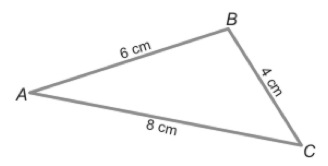 What measurements are we given from the triangle to the left?All sides (SSS)Why can we not use the Law of Sines to determine the measures of the missing angles?To use the law of sines we must know at least one angle in the triangle. (AAS, ASA, SSA)What measurements are we given from the triangle to the left?All sides (SSS)Why can we not use the Law of Sines to determine the measures of the missing angles?To use the law of sines we must know at least one angle in the triangle. (AAS, ASA, SSA)Law of CosinesLaw of CosinesLaw of CosinesLaw of Cosines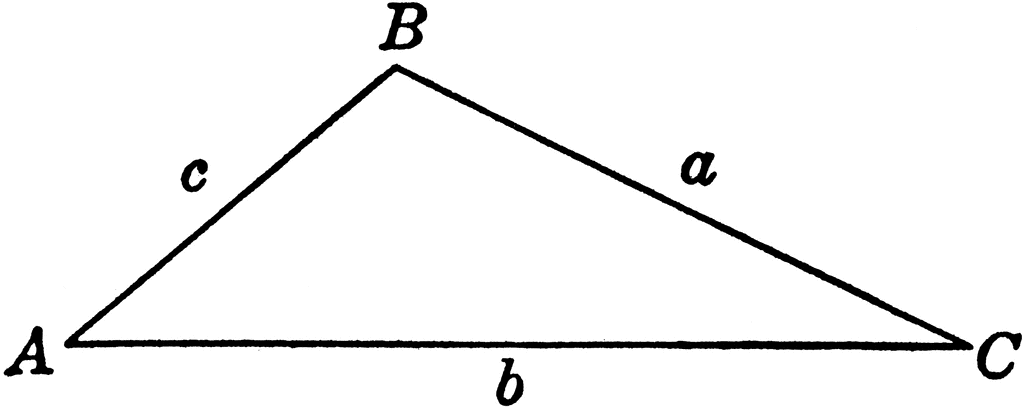 For , For , For , For , Discovering the Law of CosinesDiscovering the Law of CosinesDiscovering the Law of CosinesDiscovering the Law of CosinesTo develop the law of cosines, begin with . From vertex C, altitude k is drawn and separates side c into segments x and c-x.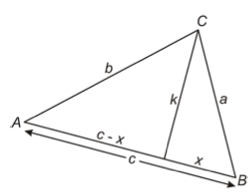 The altitude separates ∆ABC into two right triangles. Use the Pythagorean theorem to write two equations, one relating k, b, and c – x, and another relating a, k, and x. (c-x)2+k2=b2 and k2+x2=a2Notice that both equations contain k2. Solve each equation for k2.k2=b2-(c-x)2 and k2=a2-x2Set both equations equal to each other in Question 2 to create a new equation.b2-(c-x)2 =a2-x2Expand the quantity (c-x)2.b2-c2+2cx –x2=a2-x2Solve the equation in Question 4 for b2.b2 =a2-x2+c2-2cx +x2                         b2 =a2+c2-2cx To eliminate x, we will attempt to write an equivalent expression. Write an equation involving cosB and x.cosB=x/aSolve the equation from Question 6 for x. x=acosBSubstitute the equivalent expression in for x into the equation from Question 5. This equation is called the Law of Cosines.b2 =a2+c2-2cacosBTo develop the law of cosines, begin with . From vertex C, altitude k is drawn and separates side c into segments x and c-x.The altitude separates ∆ABC into two right triangles. Use the Pythagorean theorem to write two equations, one relating k, b, and c – x, and another relating a, k, and x. (c-x)2+k2=b2 and k2+x2=a2Notice that both equations contain k2. Solve each equation for k2.k2=b2-(c-x)2 and k2=a2-x2Set both equations equal to each other in Question 2 to create a new equation.b2-(c-x)2 =a2-x2Expand the quantity (c-x)2.b2-c2+2cx –x2=a2-x2Solve the equation in Question 4 for b2.b2 =a2-x2+c2-2cx +x2                         b2 =a2+c2-2cx To eliminate x, we will attempt to write an equivalent expression. Write an equation involving cosB and x.cosB=x/aSolve the equation from Question 6 for x. x=acosBSubstitute the equivalent expression in for x into the equation from Question 5. This equation is called the Law of Cosines.b2 =a2+c2-2cacosBTo develop the law of cosines, begin with . From vertex C, altitude k is drawn and separates side c into segments x and c-x.The altitude separates ∆ABC into two right triangles. Use the Pythagorean theorem to write two equations, one relating k, b, and c – x, and another relating a, k, and x. (c-x)2+k2=b2 and k2+x2=a2Notice that both equations contain k2. Solve each equation for k2.k2=b2-(c-x)2 and k2=a2-x2Set both equations equal to each other in Question 2 to create a new equation.b2-(c-x)2 =a2-x2Expand the quantity (c-x)2.b2-c2+2cx –x2=a2-x2Solve the equation in Question 4 for b2.b2 =a2-x2+c2-2cx +x2                         b2 =a2+c2-2cx To eliminate x, we will attempt to write an equivalent expression. Write an equation involving cosB and x.cosB=x/aSolve the equation from Question 6 for x. x=acosBSubstitute the equivalent expression in for x into the equation from Question 5. This equation is called the Law of Cosines.b2 =a2+c2-2cacosBTo develop the law of cosines, begin with . From vertex C, altitude k is drawn and separates side c into segments x and c-x.The altitude separates ∆ABC into two right triangles. Use the Pythagorean theorem to write two equations, one relating k, b, and c – x, and another relating a, k, and x. (c-x)2+k2=b2 and k2+x2=a2Notice that both equations contain k2. Solve each equation for k2.k2=b2-(c-x)2 and k2=a2-x2Set both equations equal to each other in Question 2 to create a new equation.b2-(c-x)2 =a2-x2Expand the quantity (c-x)2.b2-c2+2cx –x2=a2-x2Solve the equation in Question 4 for b2.b2 =a2-x2+c2-2cx +x2                         b2 =a2+c2-2cx To eliminate x, we will attempt to write an equivalent expression. Write an equation involving cosB and x.cosB=x/aSolve the equation from Question 6 for x. x=acosBSubstitute the equivalent expression in for x into the equation from Question 5. This equation is called the Law of Cosines.b2 =a2+c2-2cacosBInverse Trigonometric Ratios: In some cases, you may know the value of a trigonometric ratio and want to know the measure of the associated angle. For this, we use inverse trigonometric ratios.Inverse Trigonometric Ratios: In some cases, you may know the value of a trigonometric ratio and want to know the measure of the associated angle. For this, we use inverse trigonometric ratios.Inverse Trigonometric Ratios: In some cases, you may know the value of a trigonometric ratio and want to know the measure of the associated angle. For this, we use inverse trigonometric ratios.Inverse Trigonometric Ratios: In some cases, you may know the value of a trigonometric ratio and want to know the measure of the associated angle. For this, we use inverse trigonometric ratios.Using the Law of CosinesUsing the Law of CosinesUsing the Law of CosinesUsing the Law of CosinesCan we use the law of cosines to solve the triangle? Why?Yes, we can use the law of cosines because we have SSSFinding :a2=b2+c2-2bc(cosA)102=182+132-2(18)(13)(cosA)100=324+169-468cosA100=493-468cosA-393=-468cosA.83974=cosA               cos-1(.839744)=32.9oFinding :b2=a2+c2-2ac(cosB)182=102+132-2(10)(13)(cosB)324=100+169-260cosB324=269-260cosB55=-260cosB-.211538=cosB            cos-1(-.211538)=102.2oFinding :c2=b2+a2-2ba(cosC)132=182+102-2(18)(10)(cosC)169=324+100-360cosC169=424-360cosC-255=-360cosC.70833=cosC               cos-1(.708333)=44.9oCan we use the law of cosines to solve the triangle? Why?Yes, we can use the law of cosines because we have SSSFinding :a2=b2+c2-2bc(cosA)102=182+132-2(18)(13)(cosA)100=324+169-468cosA100=493-468cosA-393=-468cosA.83974=cosA               cos-1(.839744)=32.9oFinding :b2=a2+c2-2ac(cosB)182=102+132-2(10)(13)(cosB)324=100+169-260cosB324=269-260cosB55=-260cosB-.211538=cosB            cos-1(-.211538)=102.2oFinding :c2=b2+a2-2ba(cosC)132=182+102-2(18)(10)(cosC)169=324+100-360cosC169=424-360cosC-255=-360cosC.70833=cosC               cos-1(.708333)=44.9oCan we use the law of cosines to solve the triangle? Why?Yes, we can use the law of cosines because we have SSSFinding :a2=b2+c2-2bc(cosA)102=182+132-2(18)(13)(cosA)100=324+169-468cosA100=493-468cosA-393=-468cosA.83974=cosA               cos-1(.839744)=32.9oFinding :b2=a2+c2-2ac(cosB)182=102+132-2(10)(13)(cosB)324=100+169-260cosB324=269-260cosB55=-260cosB-.211538=cosB            cos-1(-.211538)=102.2oFinding :c2=b2+a2-2ba(cosC)132=182+102-2(18)(10)(cosC)169=324+100-360cosC169=424-360cosC-255=-360cosC.70833=cosC               cos-1(.708333)=44.9oCan we use the law of cosines to solve the triangle? Why?Yes, we can use the law of cosines because we have SSSFinding :a2=b2+c2-2bc(cosA)102=182+132-2(18)(13)(cosA)100=324+169-468cosA100=493-468cosA-393=-468cosA.83974=cosA               cos-1(.839744)=32.9oFinding :b2=a2+c2-2ac(cosB)182=102+132-2(10)(13)(cosB)324=100+169-260cosB324=269-260cosB55=-260cosB-.211538=cosB            cos-1(-.211538)=102.2oFinding :c2=b2+a2-2ba(cosC)132=182+102-2(18)(10)(cosC)169=324+100-360cosC169=424-360cosC-255=-360cosC.70833=cosC               cos-1(.708333)=44.9oLaw of Cosines with VectorsLaw of Cosines with VectorsLaw of Cosines with VectorsLaw of Cosines with VectorsReview of Vectors:Vectors are defined with Magnitude and Direction Vector  Magnitude: Direction: angle measured counter clockwise from the positive x-axisDot Product:Properties of Dot Products:Review of Vectors:Vectors are defined with Magnitude and Direction Vector  Magnitude: Direction: angle measured counter clockwise from the positive x-axisDot Product:Properties of Dot Products:Review of Vectors:Vectors are defined with Magnitude and Direction Vector  Magnitude: Direction: angle measured counter clockwise from the positive x-axisDot Product:Properties of Dot Products:Review of Vectors:Vectors are defined with Magnitude and Direction Vector  Magnitude: Direction: angle measured counter clockwise from the positive x-axisDot Product:Properties of Dot Products:Construct a Triangle Using VectorsBe sure to label appropriatley *Have students draw and label their own triangle out of vectors and corresponding anglesConstruct a Triangle Using VectorsBe sure to label appropriatley *Have students draw and label their own triangle out of vectors and corresponding anglesConstruct a Triangle Using VectorsBe sure to label appropriatley *Have students draw and label their own triangle out of vectors and corresponding anglesConstruct a Triangle Using VectorsBe sure to label appropriatley *Have students draw and label their own triangle out of vectors and corresponding anglesRewriting Law of Cosines using Vector Properties*Talk about why magnitude works here and using the properties to get to the final form showing equality.* Talk about why we can conclude that Rewriting Law of Cosines using Vector Properties*Talk about why magnitude works here and using the properties to get to the final form showing equality.* Talk about why we can conclude that Rewriting Law of Cosines using Vector Properties*Talk about why magnitude works here and using the properties to get to the final form showing equality.* Talk about why we can conclude that Rewriting Law of Cosines using Vector Properties*Talk about why magnitude works here and using the properties to get to the final form showing equality.* Talk about why we can conclude that Verifying Law of Cosines with GeogebraCreate  using the vector tool. Hide point labels and rename the vectors A, B, and C.Measure all three angles using the angle tool.If angle marked is exterior, change the angle measure to in between  and  Make sure labeling is correct and angles  correspond to their sides. Change the colors of the component vectors and their corresponding angles so that they match.Drag different vertices around to ensure the measurements change with the changing magnitude of vectors. Now we will use the input bar to verify that the Law of Cosines holds.First measurement to enter:                   Use command abs for magnitude                  This will show as number a Second measurement to enter:                   This will show as number b                   Check that a=b Third measurement to enter:                   This will show as number c                   Check to see that a=b=cFourth measurement to enter:                   Use command dot to get the dot product                  This will show as number d                  Check that a=b=c=d Fifth measurement to enter:      This will show as number e     Check that a=b=c=d=e We have shown that all five of these are equivalent measurements. Your measurements should show this. Drag around different vertices to ensure that they all remain equal. Verifying Law of Cosines with GeogebraCreate  using the vector tool. Hide point labels and rename the vectors A, B, and C.Measure all three angles using the angle tool.If angle marked is exterior, change the angle measure to in between  and  Make sure labeling is correct and angles  correspond to their sides. Change the colors of the component vectors and their corresponding angles so that they match.Drag different vertices around to ensure the measurements change with the changing magnitude of vectors. Now we will use the input bar to verify that the Law of Cosines holds.First measurement to enter:                   Use command abs for magnitude                  This will show as number a Second measurement to enter:                   This will show as number b                   Check that a=b Third measurement to enter:                   This will show as number c                   Check to see that a=b=cFourth measurement to enter:                   Use command dot to get the dot product                  This will show as number d                  Check that a=b=c=d Fifth measurement to enter:      This will show as number e     Check that a=b=c=d=e We have shown that all five of these are equivalent measurements. Your measurements should show this. Drag around different vertices to ensure that they all remain equal. Verifying Law of Cosines with GeogebraCreate  using the vector tool. Hide point labels and rename the vectors A, B, and C.Measure all three angles using the angle tool.If angle marked is exterior, change the angle measure to in between  and  Make sure labeling is correct and angles  correspond to their sides. Change the colors of the component vectors and their corresponding angles so that they match.Drag different vertices around to ensure the measurements change with the changing magnitude of vectors. Now we will use the input bar to verify that the Law of Cosines holds.First measurement to enter:                   Use command abs for magnitude                  This will show as number a Second measurement to enter:                   This will show as number b                   Check that a=b Third measurement to enter:                   This will show as number c                   Check to see that a=b=cFourth measurement to enter:                   Use command dot to get the dot product                  This will show as number d                  Check that a=b=c=d Fifth measurement to enter:      This will show as number e     Check that a=b=c=d=e We have shown that all five of these are equivalent measurements. Your measurements should show this. Drag around different vertices to ensure that they all remain equal. Verifying Law of Cosines with GeogebraCreate  using the vector tool. Hide point labels and rename the vectors A, B, and C.Measure all three angles using the angle tool.If angle marked is exterior, change the angle measure to in between  and  Make sure labeling is correct and angles  correspond to their sides. Change the colors of the component vectors and their corresponding angles so that they match.Drag different vertices around to ensure the measurements change with the changing magnitude of vectors. Now we will use the input bar to verify that the Law of Cosines holds.First measurement to enter:                   Use command abs for magnitude                  This will show as number a Second measurement to enter:                   This will show as number b                   Check that a=b Third measurement to enter:                   This will show as number c                   Check to see that a=b=cFourth measurement to enter:                   Use command dot to get the dot product                  This will show as number d                  Check that a=b=c=d Fifth measurement to enter:      This will show as number e     Check that a=b=c=d=e We have shown that all five of these are equivalent measurements. Your measurements should show this. Drag around different vertices to ensure that they all remain equal. Challenge:Using Vectors and their properties, verify the Law of  SinesChallenge:Using Vectors and their properties, verify the Law of  SinesChallenge:Using Vectors and their properties, verify the Law of  SinesChallenge:Using Vectors and their properties, verify the Law of  Sines